İSTE_DUM olarak Çevrimiçi Toplantıya Müdürümüz Doç.Dr. Yavuz MAZLUM Katıldı.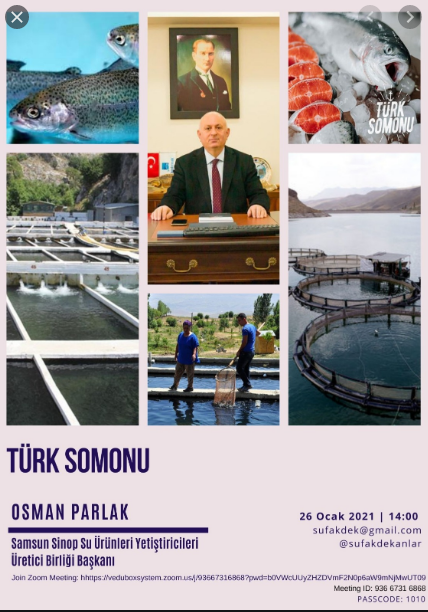 